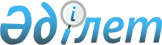 Об утверждении положения о государственном учреждении "Отдел сельского хозяйства района Шал акына"
					
			Утративший силу
			
			
		
					Постановление акимата района Шал акына Северо-Казахстанской области от 4 марта 2015 года № 49. Зарегистрировано Департаментом юстиции Северо-Казахстанской области 26 марта 2015 года № 3182. Утратило силу постановлением акимата района Шал акына Северо-Казахстанской области от 14 апреля 2017 года № 68      Сноска. Утратило силу постановлением акимата района Шал акына Северо-Казахстанской области от 14.04.2017 № 68 (вводится в действие со дня его первого официального опубликования).

      В соответствии со статьей 124 Закона Республики Казахстан от 1 марта 2011 года "О государственном имуществе", Указом Президента Республики Казахстан от 29 октября 2012 года № 410 "Об утверждении Типового положения государственного органа Республики Казахстан" акимат района Шал акына Северо-Казахстанской области ПОСТАНОВЛЯЕТ:

      1. Утвердить прилагаемое положение о государственном учреждении "Отдел сельского хозяйства района Шал акына".

      2. Настоящее постановление вводится в действие со дня его первого официального опубликования.

 Положение о государственном учреждении "Отдел сельского хозяйства района Шал акына" 1. Общие положения      1. Государственное учреждение "Отдел сельского хозяйства района Шал акына" является государственным органом Республики Казахстан, осуществляющим руководство в сфере аграрной политики.

      2. Государственное учреждение "Отдел сельского хозяйства района Шал акына" не имеет ведомств.

      3. Государственное учреждение "Отдел сельского хозяйства района Шал акына" осуществляет свою деятельность в соответствии с Конституцией и законами Республики Казахстан, актами Президента и Правительства Республики Казахстан, иными нормативными правовыми актами, а также настоящим Положением.

      4. Государственное учреждение "Отдел сельского хозяйства района Шал акына" является юридическим лицом в организационно-правовой форме государственного учреждения, имеет печати и штампы со своим наименованием на государственном языке, бланки установленного образца, в соответствии с законодательством Республики Казахстан счета в органах казначейства.

      5. Государственное учреждение "Отдел сельского хозяйства района Шал акына" вступает в гражданско-правовые отношения от собственного имени.

      6. Государственное учреждение "Отдел сельского хозяйства района Шал акына" имеет право выступать стороной гражданско-правовых отношений от имени государства, если оно уполномочено на это в соответствии с законодательством. 

      7. Государственное учреждение "Отдел сельского хозяйства района Шал акына" по вопросам своей компетенции в установленном законодательством порядке принимает решения, оформляемые приказом руководителя государственного учреждения "Отдел сельского хозяйства района Шал акына" и другими актами, предусмотренными законодательством Республики Казахстан.

      8. Структура и лимит штатной численности государственного учреждения "Отдел сельского хозяйства района Шал акына" утверждаются в соответствии с действующим законодательством.

      9. Местонахождение юридического лица: 151300, Северо-Казахстанская область, район Шал акына, город Сергеевка, улица Победы, 35.

      10. Полное наименование государственного органа – на государственном языке: "Шал ақын ауданының ауыл шаруашылығы бөлімі" мемлекеттік мекемесі;

      на русском языке: государственное учреждение "Отдел сельского хозяйства района Шал акына". 

      11. Настоящее Положение является учредительным документом государственного учреждения "Отдел сельского хозяйства района Шал акына".

      12. Финансирование деятельности государственного учреждения "Отдел сельского хозяйства района Шал акына" осуществляется из республиканского и местных бюджетов. 

      13. Государственному учреждению "Отдел сельского хозяйства района Шал акына" запрещается вступать в договорные отношения с субъектами предпринимательства на предмет выполнения обязанностей, являющихся функциями государственного учреждения "Отдел сельского хозяйства района Шал акына".

      Если государственному учреждению "Отдел сельского хозяйства района Шал акына" законодательными актами предоставлено осуществлять приносящую доходы деятельность, то доходы, полученные от такой деятельности, направляются в доход государственного бюджета.

 2. Миссия, основные задачи, функции, права и обязанности государственного учреждения "Отдел сельского хозяйства района Шал акына"      14. Миссия государственного учреждения "Отдел сельского хозяйства района Шал акына": реализация аграрной государственной политики в земледелии и животноводстве в районе Шал акына в соответствии с действующим законодательством Республики Казахстан.

      15. Задачи: 

      1) содействие выпуску конкурентноспособной продукции, повышению ее качества, снижению издержек производства отраслей сельского хозяйства в соответствии с действующим законодательством Республики Казахстан;

      2) содействие внедрению инвестиций в отрасль сельского хозяйства и использованию новых технологий в соответствии с действующим законодательством Республики Казахстан;

      3) создание благоприятных условий для развития здоровой конкуренции, предполагающих решение проблемы диверсификации производства в соответствии с действующим законодательством Республики Казахстан;

      4) содействие выполнению плановых заданий в рамках реализации проекта "Развитие экспортного потенциала мяса КРС" в соответствии с постановлением Правительства Республики Казахстан от 29 июля 2011 года № 877 "Об утверждении Комплексного плана мероприятий по реализации проекта "Развитие экспортного потенциала мяса крупного рогатого скота" на 2011 - 2015 годы";

      5) организация разработки программ по переработке сельскохозяйственной продукции в соответствии с действующим законодательством Республики Казахстан;

      6) обеспечение выполнения актов Президента Республики Казахстан и постановлений Правительства Республики Казахстан, поручений Администрации Президента Республики Казахстан, актов акима и акимата области и района по курируемым вопросам, организация работы по их исполнению в соответствии с действующим законодательством Республики Казахстан;

      7) финансово-хозяйственное и материально-техническое обеспечение деятельности государственного органа в соответствии с действующим законодательством Республики Казахстан;

      8) выполнение процедур организации и проведения государственных закупок в соответствии с действующим законодательством; 

      9) обеспечение содержания, капитального и текущего ремонта зданий и сооружений, жилья, находящегося на балансе государственного учреждения "Отдел сельского хозяйства района Шал акына" в соответствии с действующим законодательством Республики Казахстан.

      16. Функции:

      1) содействие агроформированиям и предприятиям в организации переработки сельскохозяйственной продукции, в разработке экономических бизнес-планов и кредитовании за счет государственных программ кредитования в соответствии с действующим законодательством Республики Казахстан;

      2) содействие формированию и развитию рыночных структур и конкуренции в аграрном секторе, сфере переработки и реализации сельскохозяйственной продукции, а также внедрению агросервиса в соответствии с действующим законодательством Республики Казахстан; 

      3) содействие внедрению новой техники и прогрессивных технологий в сельскохозяйственное производство и переработку в соответствии с действующим законодательством Республики Казахстан; 

      4) содействие техническому техническом переоснащению сельскохозяйственного производства в соответствии с законодательством Республики Казахстан;

      5) изучение и пропаганда местных и зарубежных достижений в области сельского хозяйства в соответствии с действующим законодательством Республики Казахстан;

      6) проведение инвестиционной политики в агропромышленном комплексе района в соответствии с действующим законодательством Республики Казахстан;

      7) участие в разработке программ социально-экономического развития района, инвестиционной политики в социальной сфере села в соответствии с действующим законодательством Республики Казахстан;

      8) содействие в ликвидации последствий стихийных бедствий и других чрезвычайных ситуаций в соответствии с действующим законодательством Республики Казахстан;

      9) содействие созданию механизма регулирования сельскохозяйственного рынка и необходимых экономических условий и правового обеспечения для развития всех товаропроизводителей района в соответствии с действующим законодательством Республики Казахстан;

      10) сбор и анализ экономической и статистической информации, анализ потребительского спроса, состояние рынков сбыта (маркетинговые исследования), содействие установлению контактов потребителей и производителей сельскохозяйственной продукции, участие в подготовке по экспорту в соответствии с действующим законодательством Республики Казахстан;

      11) анализ производственной деятельности аграрного сектора района в соответствии с действующим законодательством Республики Казахстан;

      12) содействие развитию социальной, инженерной инфраструктуры в соответствии с действующим законодательством Республики Казахстан;

      13) комплекс мероприятий по привлечению инвестиций, активизации предпринимательской деятельности сельских населенных пунктов, увеличению объемов, расширению ассортимента и повышению качества выпускаемой сельскохозяйственной продукции в соответствии с действующим законодательством Республики Казахстан;

      14) комплекс мер по улучшению кадрового обеспечения сельскохозяйственного производства в соответствии с действующим законодательством Республики Казахстан;

      15) оказание государственных услуг в соответствии с действующим законодательством Республики Казахстан; 

      16) иные полномочия, предусмотренные действующим законодательством Республики Казахстан.

      17. Права и обязанности: 

      1) вести служебную переписку с государственными и негосударственными органами и организациями в соответствии с действующим законодательством Республики Казахстан; 

      2) запрашивать и получать от исполнительных органов района, акимов сельских (аульных) округов необходимые документы, информацию в соответствии с действующим законодательством Республики Казахстан;

      3) привлекать работников исполнительных органов района, аппаратов акимов сельских (аульных) округов к участию в решении вопросов, отнесенных к компетенции государственного учреждения "Отдел сельского хозяйства района Шал акына" в соответствии с действующим законодательством Республики Казахстан;

      4) участвовать в заседаниях районного акимата и маслихата, коллегий районных, территориальных и иных исполнительных органов в соответствии с действующим законодательством Республики Казахстан;

      5) исполнять задачи и функции, возложенных на государственное учреждение "Отдел сельского хозяйства района Шал акына" в соответствии с действующим законодательством Республики Казахстан;

      6) совершать иные юридические акты с юридическими и физическими лицами в соответствии с действующим законодательством Республики Казахстан.

 3. Организация деятельности государственного учреждения "Отдел сельского хозяйства района Шал акына"      18. Руководство государственного учреждения "Отдел сельского хозяйства района Шал акына" осуществляется первым руководителем, который несет персональную ответственность за выполнение возложенных на государственное учреждение "Отдел сельского хозяйства района Шал акына" задач и осуществление им своих функций.

      19. Первый руководитель государственного учреждения "Отдел сельского хозяйства района Шал акына" назначается на должность и освобождается от должности акимом района.

      20. Первый руководитель государственного учреждения "Отдел сельского хозяйства района Шал акына" имеет заместителя, который назначается на должность и освобождается от должности в соответствии с законодательством Республики Казахстан.

      21. Полномочия первого руководителя государственного учреждения "Отдел сельского хозяйства района Шал акына":

      1) организует и руководит работой государственного учреждения "Отдел сельского хозяйства района Шал акына" и несҰт персональную ответственность за выполнение возложенных на государственное учреждение "Отдел сельского хозяйства района Шал акына" функций и задач;

      2) обеспечивает соблюдение законодательства о государственных гарантиях равных прав и равных возможностей мужчин и женщин;

      3) несет персональную ответственность за соблюдение антикоррупционного законодательства сотрудниками государственного учреждения "Отдел сельского хозяйства района Шал акына";

      4) осуществляет без доверенности действия от имени государственного учреждения, наделяет от имени государственного учреждения "Отдел сельского хозяйства района Шал акына" других работников аппарата полномочиями на совершение определенных действий в интересах государственного учреждения "Отдел сельского хозяйства района Шал акына"; 

      5) устанавливает внутренний трудовой распорядок в государственном учреждении "Отдел сельского хозяйства района Шал акына"; 

      6) согласовывает и представляет на рассмотрение акимату и акиму района проекты нормативных правовых актов и другие документы;

      7) в соответствии с действующим законодательством поощряет сотрудников государственного учреждения "Отдел сельского хозяйства района Шал акына" и налагает на них дисциплинарные взыскания;

      8) утверждает планы расходов государственного учреждения "Отдел сельского хозяйства района Шал акына", распоряжается финансовыми средствами, предусмотренными бюджетом;

      9) вносит акиму района предложения по перспективному планированию и текущей организации работы государственного учреждения "Отдел сельского хозяйства района Шал акына";

      10) издает в пределах своей компетенции приказы, организует контроль за их исполнением; 

      11) обеспечивает учебу, подготовку, переподготовку и повышение квалификации кадров государственных служащих;

      12) представляет интересы государственного учреждения "Отдел сельского хозяйства района Шал акына" в других государственных органах, иных организациях;

      13) осуществляет иные функции, возложенные на него акимом района.

      Исполнение полномочий руководителя государственного учреждения "Отдел сельского хозяйства района Шал акына" в период его отсутствия осуществляется лицом, его замещающим в соответствии с действующим законодательством.

      22. Первый руководитель определяет полномочия своего заместителя в соответствии с действующим законодательством. 

      23. Аппарат государственного учреждения "Отдел сельского хозяйства района Шал акына" возглавляется руководителем государственного учреждения "Отдел сельского хозяйства района Шал акына", назначаемым на должность и освобождаемым от должности в соответствии с действующим законодательством Республики Казахстан.

 4. Имущество государственного учреждения "Отдел сельского хозяйства района Шал акына"      24. Государственное учреждение "Отдел сельского хозяйства района Шал акына" может иметь на праве оперативного управления обособленное имущество в случаях, предусмотренных законодательством.

      Имущество государственного учреждения "Отдел сельского хозяйства района Шал акына" формируется за счет имущества, переданного его собственником, а также имущества (включая денежные доходы), приобретенного в результате собственной деятельности и иных источников, не запрещенных законодательством Республики Казахстан.

      25. Имущество, закрепленное за государственным учреждением "Отдел сельского хозяйства района Шал акына" относится к коммунальной собственности.

      26. Государственное учреждение "Отдел сельского хозяйства района Шал акына" не вправе самостоятельно отчуждать или иным способом распоряжаться закрепленным за ним имуществом и имуществом, приобретенным за счет средств, выданных ему по плану финансирования, если иное не установлено законодательством.

 5. Взаимоотношения между юридическим лицом и уполномоченным органом      27. Учредителем и уполномоченным органом государственного учреждения "Отдел сельского хозяйства района Шал акына" является Акимат района Шал акына Северо-Казахстанской области.

      28. Местонахождение учредителя: индекс 151300, Северо-Казахстанская область, район Шал акына, город Сергеевка, улица Победы, 35.

      29. Учредитель утверждает, вносит изменения и дополнения в Положение, принимает решение о ликвидации и реорганизации государственного учреждения "Отдел сельского хозяйства района Шал акына".

      30. Взаимоотношения между юридическим лицом и уполномоченным органом по государственному имуществу юридическим лицом и уполномоченным органом соответствующей отрасли, администрацией юридического лица и его трудовым коллективом регулируются в соответствии с действующим законодательством Республики Казахстан.

 6. Режим работы государственного учреждения "Отдел сельского хозяйства района Шал акына"      31. Режим работы государственного учреждения "Отдел сельского хозяйства района Шал акына" устанавливается регламентом работы и не должен противоречить нормам трудового законодательства Республики Казахстан.

 7. Реорганизация и упразднение государственного учреждения "Отдел сельского хозяйства района Шал акына"      32. Реорганизация и упразднение государственного учреждения "Отдел сельского хозяйства района Шал акына" осуществляется в соответствии с законодательством Республики Казахстан.


					© 2012. РГП на ПХВ «Институт законодательства и правовой информации Республики Казахстан» Министерства юстиции Республики Казахстан
				
      Аким района

М.Омаров
Утверждено постановлением акимата района Шал акына Северо-Казахстанской области от 4 марта 2015 года № 49